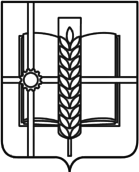 РОССИЙСКАЯ ФЕДЕРАЦИЯРОСТОВСКАЯ ОБЛАСТЬЗЕРНОГРАДСКИЙ РАЙОНМУНИЦИПАЛЬНОЕ ОБРАЗОВАНИЕ«Зерноградское городское поселение»АДМИНИСТРАЦИЯ  ЗЕРНОГРАДСКОГО ГОРОДСКОГО ПОСЕЛЕНИЯПОСТАНОВЛЕНИЕ от 13.02.2024 № 67			               		г. Зерноград         В соответствии с постановлением Администрации Зерноградского городского поселения от 19.09.2018 № 1063 «Об утверждении Порядка разработки, реализации и оценки эффективности муниципальных программ Зерноградского городского  поселения Зерноградского района, Администрация Зерноградского городского  поселения    п о с т а н о в л я е т:         1. Утвердить отчет о реализации муниципальной программы Зерноградского городского поселения «Управление муниципальными финансами» за 2023 год согласно приложению.   2. Опубликовать настоящее постановление в печатном средстве массовой информации Зерноградского городского поселения «Зерноград официальный» и разместить на официальном сайте Администрации Зерноградского городского поселения в информационно-телекоммуникационной сети «Интернет». Заместитель главы  Администрации Зерноградского городского поселения 	                              В.О. Малышева Приложениек постановлению АдминистрацииЗерноградского городского поселенияот 13.02.2024  № 67ОТЧЕТО реализации муниципальной программы Зерноградского городского поселения  « Управление муниципальными финансами» за 2023 год.1. Конкретные результаты, 
достигнутые за 2023 год   В целях создания условий для обеспечения долгосрочной сбалансированности, устойчивости бюджета Зерноградского городского поселения Зерноградского района и эффективного управления муниципальными финансами в рамках реализации муниципальной программы Зерноградского городского поселения Управление муниципальными финансами», утвержденной постановлением Администрации Зерноградского городского поселения от 20.11.2018№ 144 (далее–муниципальная программа),ответственным исполнителем в 2023году реализован комплекс мероприятий, в результате которых:Объем финансового обеспечения, предусмотренного на реализацию муниципальной программы, в 2023 году составил 5412,7 тыс.руб. Фактическое освоение средств муниципальной программы по итогам 2023 года составило 5412,7 тыс. рублей, или 100 процентов.В рамках реализации установленных целей муниципальной программы, таких как обеспечение долгосрочной сбалансированности и устойчивости бюджета Зерноградского городского поселения Зерноградского района, в отчетном периоде решались следующие задачи: проведение эффективной бюджетной политики;совершенствование системы распределения и перераспределения финансовых ресурсов, форм и механизмов предоставления межбюджетных трансфертов.Из общих результатов реализации муниципальной программы следует отметить следующие. Доходы бюджета Зерноградского городского поселения Зерноградского района исполнены в объеме 682852,6 тыс. рублей в том числе налоговые и неналоговые доходы – 156606,4 тыс. рублей, или 22,9 процентов от всех поступлений, со снижением собственных доходов по сравнению с прошлым годом на 2059,7 тыс. рублей, или 1,3 процента. Расходы  бюджета Зерноградского городского поселения Зерноградского района исполнены в объеме 723070,2  тыс. рублей. Задачи сбалансированности  бюджета Зерноградского городского поселения Зерноградского района и нормативно-методического обеспечения бюджетного процесса решались в 2023 году путем внесения ряда изменений в Решения Собрания депутатов Зерноградского городского поселения от 28.12.2022 № 61 «О бюджете Зерноградского городского поселения Зерноградского района на 2023год и на плановый период 2024 и 2025 годов, от 13.09.2013 № 32 «Об утверждении Положения «О бюджетном процессе в Зерноградском городском поселении»,  решением от 18.11.2022 № 56 «О внесении изменений в решение Собрания депутатов Зерноградского городского поселения от 22.10.2020 № 158 «О земельном налоге».В рамках обеспечения открытости и прозрачности управления муниципальными финансами принято решение Собрания депутатов Зерноградского городского поселения от 27.04.2023 №80 «Об отчете об исполнении бюджета Зерноградского городского   поселения Зерноградского района за 2022 год», приняты постановления  Администрации Зерноградского городского поселения от 04.05.2023 № 239 «Об отчете об исполнении бюджета Зерноградского городского поселения Зерноградского района за I квартал 2023 г.», от 17.07.2023 № 46 «Об отчете об исполнении бюджета Зерноградского городского поселения Зерноградского района за I полугодие 2023 г.» и от 12.10.2023 № 337 «Об отчете об исполнении бюджета Зерноградского городского поселения Зерноградского района за 9 месяцев 2023 г.». По проектам решений «Об отчете об исполнении бюджета Зерноградского городского поселения Зерноградского района за 2022 год» и «О бюджете Зерноградского городского поселения Зерноградского района на 2024 год и на плановый период 2025 и 2026 годов» состоялись публичные слушания. На официальном сайте Администрации Зерноградского городского поселения размещены материалы «Бюджет для граждан» по проектам решений «Об отчете об исполнении бюджета Зерноградского городского поселения Зерноградского района за 2022 год» и «О бюджете Зерноградского городского поселения Зерноградского района на 2024 год и на плановый период 2025 и 2026 годов».Достижению указанных результатов в 2023 году способствовала реализация основных мероприятий муниципальной программы, результат исполнения которых подробно представлен в разделе 2 настоящего отчета о реализации муниципальной программы.2. Результаты реализации основных мероприятий, а также сведенияо достижении контрольных событий муниципальной программыДостижению результатов в 2023 году способствовала реализация ответственным исполнителем основных мероприятий.В рамках подпрограммы 1 «Долгосрочное финансовое планирование» предусмотрена реализация 2 основных мероприятий и 1 контрольное событие.Основное мероприятие 1.1. «Реализация мероприятий по росту доходного потенциала  Зерноградского городского поселения»  выполнено. Реализация мероприятия осуществлялась в соответствии с распоряжением Администрации Зерноградского городского поселения от 16.10.2018 № 1 «Об утверждении Плана мероприятий по росту доходного потенциала Зерноградского городского поселения , оптимизации расходов бюджета  Зерноградского городского поселения Зерноградского района и сокращению муниципального долга Зерноградского городского поселения до 2024 года», Доходы бюджета Зерноградского городского поселения Зерноградского района исполнены в объеме 682852,6 тыс. рублей в том числе налоговые и неналоговые доходы –156606,4  тыс. рублей.             Основное мероприятие 2.1 «Формирование расходов бюджета Зерноградского городского поселения Зерноградского района в соответствии с муниципальными программами» выполнено. Эффективное управление расходами  обеспечено посредством реализации вновь принятых муниципальных программ Зерноградского городского поселения. в которых учтены все приоритеты развития коммунальной и транспортной инфраструктуры, обеспечение жильем отдельных категорий граждан и другие направления.В предстоящем периоде продолжится работа по повышению качества и эффективности реализации муниципальных программ Зерноградского городского поселения.Проект бюджета Зерноградского городского поселения Зерноградского района на 2023 год и на плановый период 2024 и 2025 годов сформирован на основе 12 утвержденных Администрацией Зерноградского городского поселения муниципальных программ  до 2030 года.На реализацию муниципальных программ в  бюджете Зерноградского городского поселения Зерноградского района в 2023 году предусмотрено 789001,1 тыс. рублей  или 97% от всех расходов.По подпрограмме 1 «Долгосрочное финансовое планирование» предусмотрено выполнение 1 контрольного события, которое исполнено в установленные сроки. По Подпрограмме 2 «Нормативно-методическое, информационное обеспечение и организация бюджетного процесса» предусмотрена реализация 2 основных мероприятия и 1 контрольного события.По итогам 2023 года приняты  решения:«О внесении изменений в решение «Об утверждении Положения «О бюджетном процессе в Зерноградском городском поселении»,          В рамках подпрограммы 3 «Совершенствование системы распределения межбюджетных трансфертов» предусмотрено 1 основное мероприятие и 1 контрольное событие.Основное мероприятие 3.1 «Передача в бюджет Зерноградского района иных межбюджетных трансфертов» выполнено. Осуществлялся мониторинг соблюдения обязательств соглашений о предоставлении иных межбюджетных трансфертов в части соблюдения. По итогам мониторинга нарушения обязательств соглашений не установлено.3.Анализ факторов, повлиявшихна ход реализации муниципальной программыВ 2023 году на ход реализации муниципальной программы оказывали влияние следующие факторы:В части объема поступления налоговых доходов и исполнения плановых показателей, в том числе по показателю 1.1 «Объем налоговых и неналоговых доходов  бюджета  Зерноградского городского поселения Зерноградского района» сохранение ежегодной положительной динамики доходной части бюджета Зерноградского городского поселения Зерноградского района  выполнено. По итогам 2023 года объем поступлений по налоговым и неналоговым доходам– 156606,4 тыс. рублей, что ниже показателей 2022 г на 2059,7 тыс.руб.4. Сведения об использовании бюджетных ассигнованийи внебюджетных средств на реализацию муниципальной программыНа реализацию основного мероприятия (Передача в бюджет Зерноградского района иных межбюджетных трансфертов) подпрограммы 3 «Совершенствование системы распределения межбюджетных трансфертов» на 2023 год предусмотрено 5412,7 тыс. рублей.  Фактическое освоение средств составило 5412,7 тыс.рублей или 100%Все средства, предусмотренные на реализацию муниципальной программы, использованы по целевому назначению.Сведения об использовании бюджетных ассигнований на реализацию муниципальной  программы за 2023 год также приведены в приложении № 2 к отчету о реализации муниципальной программы. 5. Сведения о достижении значений показателей муниципальной программы, подпрограмм муниципальной программы за 2023 годМуниципальной программой и подпрограммами муниципальной программы предусмотрено 5 показателей, по 2 из которых фактические значения соответствуют плановым, по 3 показателям фактические значения превышают плановые значения.Показатель 1.1 «Наличие бюджетного прогноза  Зерноградского городского поселения Зерноградского района на долгосрочный период», плановое значение – да, фактическое значение – да. Показатель 1.2 «Темп роста налоговых и неналоговых доходов консолидированного бюджета Зерноградского городского поселения Зерноградского района к уровню предыдущего года (в сопоставимых условиях)», плановое значение – 101,2 процента, фактическое значение – 99,4 процента.Показатель 2.1 «Объем налоговых доходов бюджета Зерноградского городского поселения Зерноградского района», )», плановое значение – 56299,6тыс.рублей, фактическое значение – 62184,6тыс.рублей.Показатель 2.2 «Доля расходов бюджета Зерноградского городского поселения Зерноградского района формируемых в рамках муниципальных программ Зерноградского городского поселения, в общем объеме расходов бюджета Зерноградского городского поселения Зерноградского района», плановое значение – 89 процентов, фактическое значение – 97 процентов.Показатель 3.1 Темп роста объемов иных межбюджетных трансфертов, передаваемых из бюджета Зерноградского городского поселения Зерноградского района бюджету Зерноградского района плановое значение – 100 процентов, фактическое значение – 100 процентов.Сведения о достижении значений показателей муниципальной программы, подпрограмм муниципальной программы с обоснованием отклонений по показателям приведены в приложении № 3 к настоящему отчету о реализации муниципальной программы.6. Результаты оценки эффективности реализации муниципальной программыЭффективность муниципальной программы определяется на основании степени выполнения целевых показателей, основных мероприятий и оценки бюджетной эффективности муниципальной программы.1. Степень достижения целевых показателей муниципальной программы, подпрограмм муниципальной программы:степень достижения целевого показателя 1 – 1,00;степень достижения целевого показателя 2 – 0,98;степень достижения целевого показателя 3 – 1,10;степень достижения целевого показателя 4 – 1,09;степень достижения целевого показателя 5 – 1,00;Суммарная оценка степени достижения целевых показателей муниципальной программы составляет 1,0 (5/5), что характеризует высокий уровень эффективности реализации муниципальной программы по степени достижения целевых показателей.2. Степень реализации основных мероприятий, финансируемых за счет всех источников финансирования, оценивается как доля основных мероприятий, выполненных в полном объеме.Степень реализации основных мероприятий составляет 1,0 (5/5), что характеризует высокий уровень эффективности реализации муниципальной программы по степени реализации основных мероприятий.3. Бюджетная эффективность реализации муниципальной программы рассчитывается в несколько этапов.3.1. Степень реализации основных мероприятий, финансируемых за счет средств бюджета Зерноградского района, безвозмездных поступлений в бюджет Зерноградского района и местных бюджетов, оценивается как доля мероприятий, выполненных в полном объеме.Степень реализации основных мероприятий муниципальной программы составляет 1,0 (1/1).3.2. Степень соответствия запланированному уровню расходов за счет средств бюджета  Зерноградского городского поселения Зерноградского района, оценивается как отношение фактически произведенных в отчетном году бюджетных расходов на реализацию муниципальной программы к их плановым значениям.Степень соответствия запланированному уровню расходов:5412,7 тыс. рублей / 5412,7 тыс. рублей = 1,0.3.3. Эффективность использования средств бюджета  Зерноградского городского поселения Зерноградского района рассчитывается как отношение степени реализации основных мероприятий к степени соответствия запланированному уровню расходов за счет средств бюджета Зерноградского городского поселения Зерноградского района.Эффективность использования финансовых ресурсов на реализацию муниципальной программы:1,0/1,0 = 1,0, в связи с чем бюджетная эффективность реализации муниципальной программы является высокой.Уровень реализации муниципальной программы в целом:1,0 х 0,5 + 1,0 х 0,3 + 1,0 х 0,2 = 1,0, в связи с чем уровень реализации муниципальной программы является высоким. Предложенияпо дальнейшей реализации муниципальной программыВ 2024 году планируется продолжение реализации мероприятий муниципальной программы Зерноградского городского поселения «Управление муниципальными финансами».Приложение №1к отчету о реализации муниципальнойпрограммы Зерноградского городского поселения «Управление муниципальными финансами» за 2023 годСВЕДЕНИЯо выполнении основных мероприятий подпрограмм и мероприятий ведомственных целевых программ, а также контрольных событий муниципальной программы  за 2023 г.Приложение №2к отчету о реализации муниципальнойпрограммы Зерноградского городского поселения «Управление муниципальными финансами» за 2023 годСведения  об использовании средств бюджета Зерноградского городского поселения Зерноградского района, Зерноградского района областного и федерального бюджетов, на реализацию муниципальной программы Зерноградского городского поселения»Управление муниципальными финансами» за  2023 г.Приложение №3к отчету о реализации муниципальнойпрограммы Зерноградского городского поселения «Управление муниципальными финансами» за 2023 годСВЕДЕНИЯо достижении значений показателей (индикаторов)№ п/пНомер и наименование Ответственный  исполнитель, соисполнитель, участник  (должность/ ФИО)Плановый срок окончания реализацииФактический срокФактический срокРезультатыРезультатыПричины не реализации/ реализации не в полном объеме№ п/пНомер и наименование Ответственный  исполнитель, соисполнитель, участник  (должность/ ФИО)Плановый срок окончания реализацииначала реализацииокончания реализациизаплани-рованныедостигнутыеПричины не реализации/ реализации не в полном объеме1234567891.Подпрограмма 1 «Долгосрочное финансовое планированиеХХХ2.Основное мероприятие 1.1.Реализация мероприятий по росту доходного потенциала  Зерноградского городского поселения Финансово-экономический сектор Администрации Зерноградского городского поселения31.12.202301.01.202331.12.2023достижение устойчивой
положительной динамики
поступлений по всем
видам налоговых
и неналоговых доходов
(в сопоставимых условияхреализация мероприятия осуществлялась в соответствии с Планом мероприятий по росту доходного потенциала Зерноградского городского поселения, оптимизации расходов  бюджета Зерноградского городского поселения Зерноградского района и сокращению муниципального долга Зерноградского городского поселения до 2024 года, утвержденным постановлением Администрации Зерноградского городского поселения 16.10.2018 N 1. Доходы бюджета Зерноградского городского поселения Зерноградского района исполнены в объеме  682852,6тыс. рублей в том числе налоговые и неналоговые доходы – 156606,4 тыс. рублей, или 22,9 процентов от всех поступлений, со снижением собственных доходов по сравнению с прошлым годом на 2059,7 тыс. рублей, или 1,3 процента.3.Основное мероприятие 1.2 Формирование расходов  бюджета Зерноградского городского поселения Зерноградского района в соответствии с муниципальными программамиАдминистрация Зерноградского городского поселения31.12.202301.01.202331.12.2023формирование и исполнение бюджета Зерноградского городского поселения Зерноградского района на основе программно-целевых принципов (планирование, контроль и последующая оценка эффективности использования бюджетных средств); доля расходов  бюджета поселения, формируемых в рамках муниципальных программ, к общему объему расходов  бюджета Зерноградского городского поселения Зерноградского районабюджет Зерноградского городского поселения Зерноградского района сформирован на основе 12 утвержденных Администрацией Зерноградского городского поселения муниципальных программ.На реализацию муниципальных программ в  бюджете Зерноградского городского поселения Зерноградского района в 2023 году предусмотрено 789001,1 тыс. рублей  или 97% от всех расходов.4.Контрольное событие программы. Внесение изменений в бюджетный прогноз Зерноградского городского поселенияФинансово-экономический сектор Администрации Зерноградского городского поселения28.02.2023Х07.02.2023принятие постановления Администрации Зерноградского городского поселения о внесении изменений в бюджетный прогноз Зерноградского городского поселенияПринято постановление Администрации Зерноградского городского поселения от 07.02.2023 № 62 «О внесении изменений в постановление Администрации Зерноградского городского поселения от 22.02.2017 № 191 «Об утверждении бюджетного прогнозаЗерноградского городского поселения на период  2017 - 2030 годов»5.Подпрограмма 2 . «Нормативно-методическое обеспечение и организация бюджетного процесса»ХХХ6.Основное мероприятие 2.1 Разработка и совершенствование нормативного правового регулирования по организации бюджетного процессаАдминистрация Зерноградского городского поселения31.12.202301.01.202231.12.2023подготовка  и принятие проектов решений, нормативных правовых актов Администрации Зерноградского городского поселения, по вопросам организации бюджетного процессав целях совершенствования бюджетного процесса по итогам 2023 года приняты решения № 59 от 30.11.2022 О внесении изменений в решение Собрания депутатов  от 13.09.2013 № 32 «Об утверждении Положения «О бюджетном процессе в Зерноградском бюджетном процессе в Зерноградском городском поселении»; № 84 от 21.06.2023 г. и 3 97 от 27.11.2023.решение Собрания депутатов Зерноградского городского поселения от 27.11.2023 № 96 «О земельном налоге».7.Основное мероприятие 2.2.Организация планирования и исполнения расходов бюджета Зерноградского городского поселения Зерноградского районаФинансово-экономический сектор Администрации Зерноградского городского поселения31.12.202301.01.202331.12.2023обеспечение качественного и своевременного исполнения  бюджета Зерноградского городского поселения Зерноградского районаорганизация планирования, обеспечение качественного и своевременного исполнения бюджета Зерноградского городского поселения Зерноградского района осуществлялись в соответствии с постановлениями Администрации Зерноградского городского поселения от 18.05.2022  № 326 "Об утверждении Порядка и сроков составления проекта бюджета Зерноградского городского поселения Зерноградского района на 2023 год и на плановый период 2024 и 2025 годов";от26.10.2023 № 377"Об основных направлениях бюджетной и налоговой политики Зерноградского городского поселения на 2023 - 2025 годы"; От 29.01.2018г. № 93 «О мерах по обеспечению исполнения  бюджета Зерноградского городского поселения Зерноградского района»8.Контрольное событие программы. Представление в Собрание депутатов Зерноградского городского  поселения проекта решения «О бюджете Зерноградского городского поселения Зерноградского районаФинансово-экономический сектор Администрации Зерноградского городского поселения15.11.2023Х14.11.2023внесение проекта решения о бюджете в  Собрание депутатов Зерноградского городского поселения в сроки, установленные Бюджетным кодексом Российской ФедерацииПроект решения "О бюджете Зерноградского городского поселения Зерноградского района  на 2024 год и на плановый период 2025 и 2026 годов" подготовлен в соответствии с постановлением Администрации Зерноградского городского поселения  от 31.05.2023 N 320 "Об утверждении Порядка и сроков составления проекта бюджета Зерноградского городского поселения Зерноградского района на 2024 год и на плановый период 2025 и 2026 годов" и представлен в Собрание депутатов.Принято решение от 21.12.2023 N101 "О бюджете Зерноградского городского поселения Зерноградского района на 2024 год и на плановый период 2025 и 2026 годов"9.Подпрограмма 3. «Совершенствование системы распределения межбюджетных трансфертовХХХ10.Основное мероприятие 3.1 Передача в бюджет Зерноградского района иных межбюджетных трансфертовАдминистрация Зерноградского городского поселения29.12.202301.01.202329.12.20235412,75412,75205,411.Контрольное событие программы. Предоставление в полном объеме иных межбюджетных трансфертов в бюджет Зерноградского районаАдминистрация Зерноградского городского поселения29.12.2023Х29.12.2023отсутствие просроченной кредиторской задолженностиза отчетный финансовый год предоставлены межбюджетные трансферты на создание, содержание и организацию деятельности  аварийно-спасательных служб и (или) аварийно-спасательных формирований и Межбюджетные трансферты на осуществление полномочий контрольно-счетных органов поселений по осуществлению внешнего муниципального финансового контроляСтатусНаименование       
муниципальной     
 программы, подпрограммы 
муниципальной    
программы,основного мероприятия,мероприятия ВЦПИсточники финансированияОбъем   
расходов, предусмотренных муниципальной программой 
(тыс. руб.) Объем расходов, предусмотренных сводной бюджетной росписью 
(тыс. руб.)Фактические 
расходы (тыс. руб.) 12345Муниципальная
программа      Управление муниципальными финансамивсего                 5412,75412,75412,7Муниципальная
программа      Управление муниципальными финансамиБюджет Зерноградского городского поселения Зерноградского района5412,75412,75412,7Муниципальная
программа      Управление муниципальными финансамиобластной бюджет    Муниципальная
программа      Управление муниципальными финансамифедеральный бюджетМуниципальная
программа      Управление муниципальными финансамивнебюджетные источникиПодпрограмма 1 долгосрочное финансовое планированиевсего                 0,00,0Подпрограмма 1 долгосрочное финансовое планированиеБюджет Зерноградского городского поселения Зерноградского районаПодпрограмма 1 долгосрочное финансовое планированиеобластной бюджет    Подпрограмма 1 долгосрочное финансовое планированиефедеральный бюджетПодпрограмма 1 долгосрочное финансовое планированиебюджет  Зерноградского районаПодпрограмма 1 долгосрочное финансовое планированиевнебюджетные источникиОсновное мероприятие 1.1разработка и реализация механизмов контроля за исполнением доходов  бюджета  Зерноградского городского поселения Зерноградского района и снижением недоимкивсего                 0,00,0Основное мероприятие 1.1разработка и реализация механизмов контроля за исполнением доходов  бюджета  Зерноградского городского поселения Зерноградского района и снижением недоимкиБюджет Зерноградского городского поселения Зерноградского районаОсновное мероприятие 1.1разработка и реализация механизмов контроля за исполнением доходов  бюджета  Зерноградского городского поселения Зерноградского района и снижением недоимкиобластной бюджет    Основное мероприятие 1.1разработка и реализация механизмов контроля за исполнением доходов  бюджета  Зерноградского городского поселения Зерноградского района и снижением недоимкифедеральный бюджетОсновное мероприятие 1.1разработка и реализация механизмов контроля за исполнением доходов  бюджета  Зерноградского городского поселения Зерноградского района и снижением недоимкиместный бюджет  поселений бюджет  Зерноградского районаОсновное мероприятие 1.1разработка и реализация механизмов контроля за исполнением доходов  бюджета  Зерноградского городского поселения Зерноградского района и снижением недоимкивнебюджетные источникиОсновное мероприятие 1. 2формирование расходов бюджета Зерноградского городского поселения Зерноградского района в соответствии с  муниципальными программамивсего                 0,00,0Основное мероприятие 1. 2формирование расходов бюджета Зерноградского городского поселения Зерноградского района в соответствии с  муниципальными программамиБюджет Зерноградского городского поселения Зерноградского районаОсновное мероприятие 1. 2формирование расходов бюджета Зерноградского городского поселения Зерноградского района в соответствии с  муниципальными программамиобластной бюджет    Основное мероприятие 1. 2формирование расходов бюджета Зерноградского городского поселения Зерноградского района в соответствии с  муниципальными программамифедеральный бюджетОсновное мероприятие 1. 2формирование расходов бюджета Зерноградского городского поселения Зерноградского района в соответствии с  муниципальными программамибюджет  Зерноградского районаОсновное мероприятие 1. 2формирование расходов бюджета Зерноградского городского поселения Зерноградского района в соответствии с  муниципальными программамивнебюджетные источникиПодпрограмма2нормативно-методическое обеспечение и организация бюджетного процессавсего                 0,00,0Подпрограмма2нормативно-методическое обеспечение и организация бюджетного процессаБюджет Зерноградского городского поселения Зерноградского районаПодпрограмма2нормативно-методическое обеспечение и организация бюджетного процессаобластной бюджет    Подпрограмма2нормативно-методическое обеспечение и организация бюджетного процессафедеральный бюджетПодпрограмма2нормативно-методическое обеспечение и организация бюджетного процессабюджет  Зерноградского районаПодпрограмма2нормативно-методическое обеспечение и организация бюджетного процессавнебюджетные источникиОсновное мероприятие 2.1разработка и совершенствование нормативной правовой базы по организации бюджетного процессавсего                 0,00,0Основное мероприятие 2.1разработка и совершенствование нормативной правовой базы по организации бюджетного процессаБюджет Зерноградского городского поселения Зерноградского районаОсновное мероприятие 2.1разработка и совершенствование нормативной правовой базы по организации бюджетного процессаобластной бюджет    Основное мероприятие 2.1разработка и совершенствование нормативной правовой базы по организации бюджетного процессафедеральный бюджетОсновное мероприятие 2.1разработка и совершенствование нормативной правовой базы по организации бюджетного процессабюджет  Зерноградского районаОсновное мероприятие 2.1разработка и совершенствование нормативной правовой базы по организации бюджетного процессавнебюджетные источникиОсновное мероприятие 2.2Организация планирования и исполнения расходов бюджета Зерноградского городского поселения Зерноградского районавсего                 0,00,0Основное мероприятие 2.2Организация планирования и исполнения расходов бюджета Зерноградского городского поселения Зерноградского районаБюджет Зерноградского городского поселения Зерноградского районаОсновное мероприятие 2.2Организация планирования и исполнения расходов бюджета Зерноградского городского поселения Зерноградского районаобластной бюджет    Основное мероприятие 2.2Организация планирования и исполнения расходов бюджета Зерноградского городского поселения Зерноградского районафедеральный бюджетОсновное мероприятие 2.2Организация планирования и исполнения расходов бюджета Зерноградского городского поселения Зерноградского районабюджет  Зерноградского районаОсновное мероприятие 2.2Организация планирования и исполнения расходов бюджета Зерноградского городского поселения Зерноградского районавнебюджетные источникиПодпрограмма 3совершенствование системы распределения межбюджетных трансфертоввсего                 5412,75412,75412,7Подпрограмма 3совершенствование системы распределения межбюджетных трансфертовБюджет Зерноградского городского поселения Зерноградского района5412,75412,75412,7Подпрограмма 3совершенствование системы распределения межбюджетных трансфертовобластной бюджет    Подпрограмма 3совершенствование системы распределения межбюджетных трансфертовфедеральный бюджетПодпрограмма 3совершенствование системы распределения межбюджетных трансфертовбюджет  Зерноградского районаПодпрограмма 3совершенствование системы распределения межбюджетных трансфертоввнебюджетные источникиОсновное мероприятие 3.1передача в бюджет Зерноградского района иных межбюджетных трансфертоввсего                 5412,75412,75412,7Основное мероприятие 3.1передача в бюджет Зерноградского района иных межбюджетных трансфертовБюджет Зерноградского городского поселения Зерноградского района5412,75412,75412,7Основное мероприятие 3.1передача в бюджет Зерноградского района иных межбюджетных трансфертовобластной бюджет    Основное мероприятие 3.1передача в бюджет Зерноградского района иных межбюджетных трансфертовфедеральный бюджетОсновное мероприятие 3.1передача в бюджет Зерноградского района иных межбюджетных трансфертовбюджет  Зерноградского районаОсновное мероприятие 3.1передача в бюджет Зерноградского района иных межбюджетных трансфертоввнебюджетные источники№ п/пНомер и наименование ЕдиницаизмеренияЗначения показателей (индикаторов) 
муниципальной программы,     
подпрограммы муниципальной программыЗначения показателей (индикаторов) 
муниципальной программы,     
подпрограммы муниципальной программыЗначения показателей (индикаторов) 
муниципальной программы,     
подпрограммы муниципальной программыОбоснование отклонений  
 значений показателя    
 (индикатора) на конец   
 отчетного года       
(при наличии)№ п/пНомер и наименование Единицаизмерения202220232023Обоснование отклонений  
 значений показателя    
 (индикатора) на конец   
 отчетного года       
(при наличии)№ п/пНомер и наименование Единицаизмерения2022планфактОбоснование отклонений  
 значений показателя    
 (индикатора) на конец   
 отчетного года       
(при наличии)1234567Муниципальная программа  Зерноградского городского поселения « Управление муниципальными финансами»                                       Муниципальная программа  Зерноградского городского поселения « Управление муниципальными финансами»                                       Муниципальная программа  Зерноградского городского поселения « Управление муниципальными финансами»                                       Муниципальная программа  Зерноградского городского поселения « Управление муниципальными финансами»                                       Муниципальная программа  Зерноградского городского поселения « Управление муниципальными финансами»                                       Муниципальная программа  Зерноградского городского поселения « Управление муниципальными финансами»                                       Подпрограмма 1 долгосрочное финансовое планированиеПоказатель 1.1 . Наличие бюджетного прогноза Зерноградского городского поселения на долгосрочный периодда/нетдададаПоказатель 1.2. Темп роста налоговых и неналоговых доходов бюджета Зерноградского городского поселения Зерноградского района к уровню предыдущего года (в сопоставимых  условиях)проценты122,6101,299,4Выполнение  плана на 99,4% связано с поступлением выше запланированного НДФЛ,  акцизов, неналоговых дохода в и меньше запланированного по транспортного налога, земельного налога. Подпрограмма 2 Нормативно-методическое обеспечение и организация бюджетного процессаПоказатель 2.1. . Объем налоговых доходов бюджета Зерноградского городского поселения Зерноградского района Тыс.рублей158666,1157624,3156606,4Показатель 2.2. Доля расходов бюджета Зерноградского городского поселения, формируемых в рамках муниципальных программ Зерноградского городского поселения, в общем объеме расходов бюджета Зерноградского городского поселения Зерноградского районапроцентов92,989,097,0 Подпрограмма 3 Совершенствование системы распределения межбюджетных трансфертовПоказатель 3.1. Темп роста объемов иных межбюджетных трансфертов, передаваемых из бюджета Зерноградского городского поселения Зерноградского района бюджету Зерноградского районапроцентов100100100